HETI MUNKAREND 2021. október 25 – október 31.A „Heti munkarend” tájékoztató jellegű, a munkavégzés a „Napi próbatábla” szerint történik.DÁTUMSZÍNPADI.PRÓBATEREMINTIMTÉRSÍK FERENC KAMARASZÍNHÁZVIGADÓE L Ő A D Á S O KHÉTFŐ25.Made in Hungáriatáncpróba megbeszélés szerintHÉTFŐ25.Made in Hungáriatáncpróba megbeszélés szerint19.00 Pezsgős vacsora (11) / NagyszínpadHÉTFŐ25.Made in Hungáriatáncpróba megbeszélés szerint19.00 Hotel Mimóza (28)		Sík Ferenc KamaraszínházKEDD26.Sweet Charity9.00 díszletépítés Szentesen        indulás: utazó névsor szerint10.00-14.00 Váratlan… 10.00-14.00 Az ajtó10.00-16.00 Made in HungáriaKEDD26.Sweet Charity9.00 díszletépítés Szentesen        indulás: utazó névsor szerint10.00-14.00 Váratlan… 10.00-14.00 Az ajtó10.00-16.00 Made in Hungária19.00 Pezsgős vacsora (12) / NagyszínpadKEDD26.Sweet Charity9.00 díszletépítés Szentesen        indulás: utazó névsor szerint10.00-14.00 Váratlan… 10.00-14.00 Az ajtó10.00-16.00 Made in Hungária19.00 Hotel Mimóza (29)		Sík Ferenc KamaraszínházSZERDA27.Reggel: Pezsgős vacsora bontás10.00-12.00 Kaland a nagy családerdőben   felújító próba    bútorokkal, díszlet nélkül10.00-14.00  Váratlan találkozások18.00-21.00Váratlan találkozások10.00-14.00 Az ajtóDélután: Hotel Mimóza bontás18.00-21.00 Az ajtó9.00-12.00 Made in HungáriaSZERDA27.Reggel: Pezsgős vacsora bontás10.00-12.00 Kaland a nagy családerdőben   felújító próba    bútorokkal, díszlet nélkül10.00-14.00  Váratlan találkozások18.00-21.00Váratlan találkozások10.00-14.00 Az ajtóDélután: Hotel Mimóza bontás18.00-21.00 Az ajtó9.00-12.00 Made in HungáriaSZERDA27.Reggel: Pezsgős vacsora bontás10.00-12.00 Kaland a nagy családerdőben   felújító próba    bútorokkal, díszlet nélkül10.00-14.00  Váratlan találkozások18.00-21.00Váratlan találkozások10.00-14.00 Az ajtóDélután: Hotel Mimóza bontás18.00-21.00 Az ajtó9.00-12.00 Made in Hungária19.00 Sweet Charity (15) / Szentesindulás: utazó névsor szerintCSÜTÖRTÖK28.Reggel: Kaland… díszletépítésKaland a nagy családerdőben11.00 öltözés, maszk11.30 sajtónyilvános főpróba12.00 Főpróba          FOTÓZÁSVáratlan találkozások9.30 öltözés10.00-14.00 próbaVáratlan találkozások17.30 öltözés18.00-21.00 próba10.00-14.00 Az ajtó18.00-21.00 Az ajtó14.00 Munkarendi ért.9.00-12.00 Made in HungáriaCSÜTÖRTÖK28.Reggel: Kaland… díszletépítésKaland a nagy családerdőben11.00 öltözés, maszk11.30 sajtónyilvános főpróba12.00 Főpróba          FOTÓZÁSVáratlan találkozások9.30 öltözés10.00-14.00 próbaVáratlan találkozások17.30 öltözés18.00-21.00 próba10.00-14.00 Az ajtó18.00-21.00 Az ajtó14.00 Munkarendi ért.9.00-12.00 Made in HungáriaCSÜTÖRTÖK28.Reggel: Kaland… díszletépítésKaland a nagy családerdőben11.00 öltözés, maszk11.30 sajtónyilvános főpróba12.00 Főpróba          FOTÓZÁSVáratlan találkozások9.30 öltözés10.00-14.00 próbaVáratlan találkozások17.30 öltözés18.00-21.00 próba10.00-14.00 Az ajtó18.00-21.00 Az ajtó14.00 Munkarendi ért.9.00-12.00 Made in Hungária19.00 Sweet Charity (16) / Szentesindulás: utazó névsor szerintPÉNTEK29.Kaland a nagy családerdőben10.00 öltözés, maszk10.30 FőpróbaVáratlan találkozások9.30 öltözés10.00-14.00 próbaVáratlan találkozások17.30 öltözés18.00-21.00 próba10.00-14.00 Az ajtó18.00-21.00 Az ajtó10.00-14.00 Made in Hungária	táncpróbaPÉNTEK29.Kaland a nagy családerdőben10.00 öltözés, maszk10.30 FőpróbaVáratlan találkozások9.30 öltözés10.00-14.00 próbaVáratlan találkozások17.30 öltözés18.00-21.00 próba10.00-14.00 Az ajtó18.00-21.00 Az ajtó10.00-14.00 Made in Hungária	táncpróbaPÉNTEK29.Kaland a nagy családerdőben10.00 öltözés, maszk10.30 FőpróbaVáratlan találkozások9.30 öltözés10.00-14.00 próbaVáratlan találkozások17.30 öltözés18.00-21.00 próba10.00-14.00 Az ajtó18.00-21.00 Az ajtó10.00-14.00 Made in Hungária	táncpróba19.00 Sweet Charity (17) / Szentesindulás: utazó névsor szerintSZOMBAT30.Kaland a nagy családerdőben10.00 öltözés, maszk10.30 FőpróbaVáratlan találkozások9.30 öltözés10.00-14.00 próbaVáratlan találkozások17.30 öltözés18.00-21.00 próba10.00-14.00 Made in HungáriaSZOMBAT30.Kaland a nagy családerdőben10.00 öltözés, maszk10.30 FőpróbaVáratlan találkozások9.30 öltözés10.00-14.00 próbaVáratlan találkozások17.30 öltözés18.00-21.00 próba10.00-14.00 Made in HungáriaSZOMBAT30.Kaland a nagy családerdőben10.00 öltözés, maszk10.30 FőpróbaVáratlan találkozások9.30 öltözés10.00-14.00 próbaVáratlan találkozások17.30 öltözés18.00-21.00 próba10.00-14.00 Made in Hungária19.00 Sweet Charity (18) / Szentesindulás: utazó névsor szerintVASÁRNAP31.Kaland a nagy családerdőben14.30 öltözés, maszk15.00-21.00 FőpróbaVáratlan találkozások9.30 öltözés10.00-14.00 próbaVáratlan találkozások17.30 öltözés18.00-21.00 próbaÓra visszaállítás 03.00-ról 02.00-ra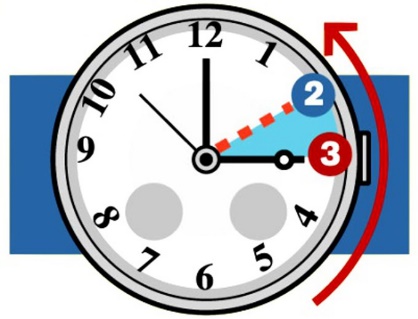 VASÁRNAP31.Kaland a nagy családerdőben14.30 öltözés, maszk15.00-21.00 FőpróbaVáratlan találkozások9.30 öltözés10.00-14.00 próbaVáratlan találkozások17.30 öltözés18.00-21.00 próbaÓra visszaállítás 03.00-ról 02.00-raVASÁRNAP31.Kaland a nagy családerdőben14.30 öltözés, maszk15.00-21.00 FőpróbaVáratlan találkozások9.30 öltözés10.00-14.00 próbaVáratlan találkozások17.30 öltözés18.00-21.00 próbaÓra visszaállítás 03.00-ról 02.00-ra